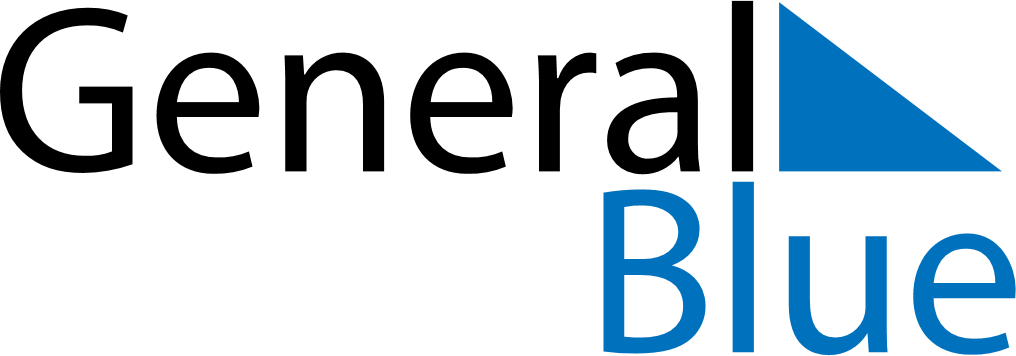 Daily PlannerJuly 11, 2021 - July 17, 2021Daily PlannerJuly 11, 2021 - July 17, 2021Daily PlannerJuly 11, 2021 - July 17, 2021Daily PlannerJuly 11, 2021 - July 17, 2021Daily PlannerJuly 11, 2021 - July 17, 2021Daily PlannerJuly 11, 2021 - July 17, 2021Daily Planner SundayJul 11MondayJul 12TuesdayJul 13WednesdayJul 14ThursdayJul 15 FridayJul 16 SaturdayJul 17MorningAfternoonEvening